高层次人才“双百工程”年度考核表（ 2022 年度）姓名：  公茂刚         第二层次     所属学科：    经济学       注：本表请使用A4纸张正反面打印。聘期目标任务聘期目标任务聘期目标任务完成（进展）情况（可另附页）必选项建成6人以上结构相对合理、研究方向比较稳定、有组织开展本学科重大科研课题研究攻关实力的科研团队，其中引进和培养省级人才或三层次以上人才不少于2人，另外引进和培养35岁以下青年学术拔尖人才（进入学校“双百工程”及以上层次人才）不少于2名，学科带头人团队整体建设水平达到省内一流，学科水平达到山东省高水平应用型大学的入选学科建设标准或博士点立项建设学科。建成6人以上结构相对合理、研究方向比较稳定、有组织开展本学科重大科研课题研究攻关实力的科研团队，其中引进和培养省级人才或三层次以上人才不少于2人，另外引进和培养35岁以下青年学术拔尖人才（进入学校“双百工程”及以上层次人才）不少于2名，学科带头人团队整体建设水平达到省内一流，学科水平达到山东省高水平应用型大学的入选学科建设标准或博士点立项建设学科。一、组建了国家社科基金重大项目申报团队二、组织申报国家社科基金重大项目（团队建设仅填写本年度新的进展情况）可任选二项1.获国家级教学科研奖励前4位；或获省部级教学科研奖励一等奖前2位、二等奖首位；或首位获具有推荐国家级奖励资格的行业内社会力量设奖一等奖。2.主持或参与省部级及以上教学科研课题3项，其中主持国家级课题1项;或主持省部级科研课题且到校纵横向科研经费工科1000万元（工理文按4:2:1，不含设备费）。3.首位（含学校认定的通讯作者）发表本学科领域SCI、SSCI检索期刊论文一区7篇或二区14篇。4.获省部级及以上政府人才工程称号。1.获国家级教学科研奖励前4位；或获省部级教学科研奖励一等奖前2位、二等奖首位；或首位获具有推荐国家级奖励资格的行业内社会力量设奖一等奖。2.主持或参与省部级及以上教学科研课题3项，其中主持国家级课题1项;或主持省部级科研课题且到校纵横向科研经费工科1000万元（工理文按4:2:1，不含设备费）。3.首位（含学校认定的通讯作者）发表本学科领域SCI、SSCI检索期刊论文一区7篇或二区14篇。4.获省部级及以上政府人才工程称号。一、发表论文12篇，其中SSCI一区2篇，学科排名第一1篇，SCI三区1篇。Maogang Gong*, Hanjin Li, Ehsan Elahia, Three Rights Separation reform and its impact over farm’s productivity: A case study of China[J]. Land Use Policy, 2022, Vol.122, 106393, SSCI一区, TopMaogang Gong, Ehsan Elahi, A nexus between farmland rights, and access, demand, and amount of agricultural loan under the socialist system of China[J]. Land Use Policy, 2022, Vol.120, 106279, SSCI一区, Top公茂刚,张梅娇.承包地“三权分置”与农业补贴对农业机械化的影响研究——基于PSM-DID方法的实证分析[J]. 统计研究,2022,39(04):64-79.CSSCILi H, Zhuge R, Han J, Zhao P and Gong M*(2022), Research on the impact of digital inclusive finance on rural human capital accumulation: A case study of China[J]. Front. Environ. Sci. 10:936648. SCI三区，通讯作者公茂刚,李汉瑾,窦心语.数字普惠金融研究进展、热点探析与趋势展望——基于Citespace文献计量分析[J].兰州学刊, CSSCI扩展，2022(07):45-57.公茂刚,李汉瑾.中国共产党领导下农地金融发展研究[J].财政科学,2022(03):49-60. CSSCI扩展.公茂刚,李汉瑾.中国农业补贴政策效果及优化[J].学术交流,2022(03):92-104. CSSCI扩展，北大核心.公茂刚,辛青华,巩子晗.农地产权制度改革的农业技术进步效应研究——基于家庭联产承包责任制和“三权分置”改革的实证检验[J].农业经济与管理,2022(01):66-78. CSSCI扩展，北大核心.公茂刚,巩子晗.我国农地金融融合发展演化博弈分析[J].投资研究,2022,41(02):4-21. CSSCI扩展，北大核心. 李汉瑾,张淑婷,公茂刚.数字普惠金融对家庭教育投资的影响分析[J].征信,2022,40(07):74-80.中文核心，通讯作者二、获得淄博市有突出贡献中青年专家称号。本人承诺以上填写信息属实。                        签字：  日期：2022.12.28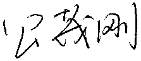 本人承诺以上填写信息属实。                        签字：  日期：2022.12.28本人承诺以上填写信息属实。                        签字：  日期：2022.12.28本人承诺以上填写信息属实。                        签字：  日期：2022.12.28下一年度计划（可另附页）下一年度计划（可另附页）下一年度计划（可另附页）下一年度计划（可另附页）一、申报国家社科基金项目1项。二、发表SSCI、SCI、CSSCI论文4-5篇                              签字：日期：2022.12.28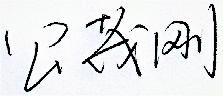 一、申报国家社科基金项目1项。二、发表SSCI、SCI、CSSCI论文4-5篇                              签字：日期：2022.12.28一、申报国家社科基金项目1项。二、发表SSCI、SCI、CSSCI论文4-5篇                              签字：日期：2022.12.28一、申报国家社科基金项目1项。二、发表SSCI、SCI、CSSCI论文4-5篇                              签字：日期：2022.12.28教师岗位目标任务完成情况教师岗位目标任务完成情况教师岗位目标任务完成情况教师岗位目标任务完成情况√完成   □未完成     未完成事项：√完成   □未完成     未完成事项：√完成   □未完成     未完成事项：√完成   □未完成     未完成事项：单  位  审  核  意  见单  位  审  核  意  见单  位  审  核  意  见单  位  审  核  意  见□属实    □不属实□属实    □不属实教授委员会主任（签字）：      日期：单位负责人（签字）：          日期：学科所属单位（公章）教授委员会主任（签字）：      日期：单位负责人（签字）：          日期：学科所属单位（公章）